5. ročník- OmšaOmšaVokálno-inštrumentálne dielo, ktoré zhudobňuje jednotlivé modlitby ( časti omše liturgickej).Má niekoľko častí..Skladatelia: Mozart, Bach..RequiemOmša za zosnulýchNiektoré časti má inéNajznámejšie requiem : Mozart, napísané tesne pred smťou..Počúvanie: 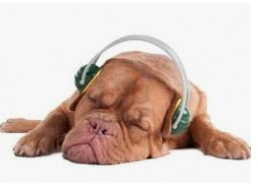 Agnus Dei - Marc Henric  pozn. Agnus dei( časť omše)-znamená: Baránok boží